Autor: Veronika KopřivováVideo: ChodskoAKTIVITY PŘED SLEDOVÁNÍM VIDEANÁRODOPISNÉ OBLASTINa území naší republiky i v současné době existují oblasti, kde si lidé uchovávají tradiční lidové zvyky. Nářečí, kroje, tradice a tradiční řemesla jsou stále do určité míry součástí životů lidí v těchto regionech, kterým říkáme národopisné oblasti nebo také etnografické regiony.Do slepé mapy zakreslete následující příklady národopisných oblastí:HANÁ, CHODSKO, SLOVÁCKO, VALAŠSKOZdroj mapy: http://www.zemepis.com/smkraje.php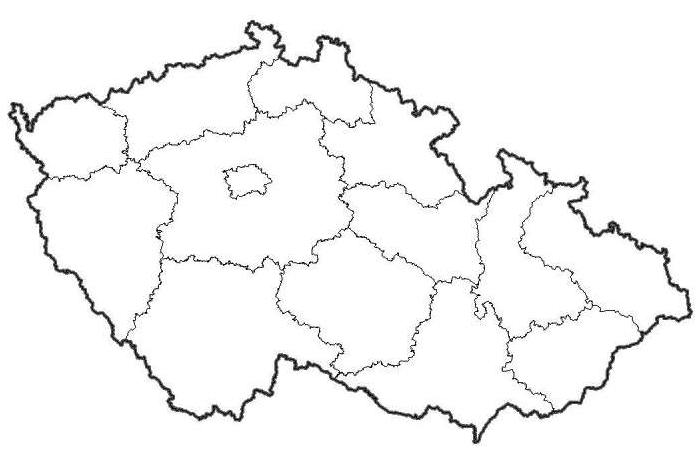 Z následujícího výběru přiřaďte k jednotlivým oblastem města, v jejichž okolí se tyto národopisné oblasti nacházejí:Domažlice, Hodonín, Olomouc, Prostějov, Přerov, Rožnov pod Radhoštěm, Tachov, Uherské Hradiště, Valašské Meziříčí, VsetínAKTIVITY PŘI SLEDOVÁNÍ VIDEACHODSKOSledujte video o Chodsku. Po nebo v průběhu sledování videa vytvořte myšlenkovou mapu na téma Chodsko.AKTIVITY PO SLEDOVÁNÍ VIDEAChodsko dostalo svůj název podle Chodů. Dohledejte a stručně popište, od čeho je označení Chod odvezené.„Lomikare, Lomikare. Do roka a do dne zvu tě na Boží súd.“Tuto památnou větou už někdy slyšel snad každý. Zjistěte a stručně popište, jak tato věta souvisí s Chodskem.